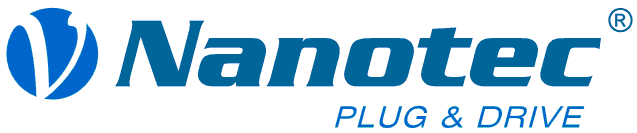 PressemitteilungNanotec baut Standort Feldkirchen ausFeldkirchen, 18. Oktober 2017 – Mitte Oktober war Spatenstich für den Erweiterungsbau der seit 2011 in Feldkirchen bei München ansässigen Nanotec Electronic GmbH & Co. KG. In der Firmenzentrale des Herstellers von Motoren und Steuerungen für Antriebe wird ein zusätzliches Bürogebäude entstehen, um dem starken Wachstum des Unternehmens gerecht zu werden. Von 35 Mitarbeitern beim Umzug nach Feldkirchen vor sechs Jahren ist die Anzahl der Beschäftigten auf knapp über 100 angewachsen. In der Zentrale im Münchner Osten sind von der Entwicklung über den Musterbau bis hin zur Fertigung und dem Versand alle Unternehmensbereiche angesiedelt. Nanotec betreibt außerdem Tochtergesellschaften in den USA sowie in China – dort auch mit eigener Fertigung. Weltweit beschäftigt das Unternehmen 180 Mitarbeiter und gehört zu den führenden Herstellern von Antriebssystemen für die Automatisierung und die Medizintechnik. Mit der Erweiterung des Feldkirchner Standorts entsteht nun Raum für den Ausbau der Entwicklungsabteilung und weitere 40 Mitarbeiter.PressekontaktE-Mail: sigrid.scondo@nanotec.de | Telefon +49 89 900686-37 | Fax +49 89 900 686-50
Über NanotecDie Nanotec Electronic GmbH & Co. KG zählt zu den führenden Herstellern von Motoren und Steuerungen für hochwertige Antriebslösungen. Seit 1991 entwickelt und vertreibt das Unternehmen ein breit gefächertes Programm von Produkten, die vor allem in der Industrieautomatisierung und der Medizintechnik zum Einsatz kommen. Nanotec hat seinen Hauptsitz in Feldkirchen bei München und Tochtergesellschaften in ChangZhou, China, sowie Stoneham/MA, USA.Nanotec Electronic GmbH & Co. KG
Kapellenstr. 685622 Feldkirchen
www.nanotec.de